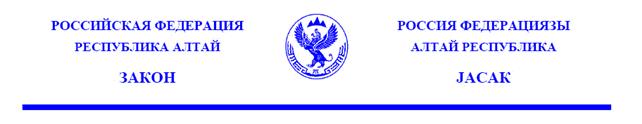 О республиканском бюджете Республики Алтайна 2018 год и на плановый период 2019 и 2020 годов(в ред. Закона РА от 25.06.2018 № 36-РЗ, от 13.11.2018 № 66-РЗ)ПринятГосударственным Собранием -
Эл Курултай Республики Алтай
8 декабря 2017 годаСтатья 1. Основные характеристики республиканского бюджета Республики Алтай на 2018 год и на плановый период 2019 и 2020 годов1. Утвердить основные характеристики республиканского бюджета Республики Алтай (далее - республиканский бюджет) на 2018 год:1) прогнозируемый общий объем доходов республиканского бюджета           в сумме 18 810 017,1 тыс. рублей; 2) общий объем расходов республиканского бюджета в сумме           19 941 879,2 тыс. рублей;3) прогнозируемый дефицит республиканского бюджета в сумме           1 131 862,1 тыс. рублей. 2. Утвердить основные характеристики республиканского бюджета          на 2019 год и на 2020 год:1) прогнозируемый общий объем доходов республиканского бюджета     на 2019 год в сумме 15 332 182,2 тыс. рублей и на 2020 год в сумме          14 877 327,5 тыс. рублей;2) общий объем расходов республиканского бюджета на 2019 год в сумме  15 350 762,2 тыс. рублей и на 2020 год в сумме 14 849 827,5 тыс. рублей;3) прогнозируемый дефицит республиканского бюджета на 2019 год          в сумме 18 580,0 тыс. рублей, прогнозируемый профицит республиканского бюджета на 2020 год в сумме 27 500,0 тыс. рублей;4) общий объем условно утверждаемых расходов республиканского бюджета на 2019 год  в сумме 607 729,0 тыс. рублей и на 2020 год в сумме 1 004 123,5 тыс. рублей.Статья 2. Отдельные показатели республиканского бюджета               на 2018 год и на плановый период 2019 и 2020 годов1. Утвердить отдельные показатели республиканского бюджета               на  2018 год:1) общий объем доходов республиканского бюджета без учета безвозмездных поступлений в сумме 3 820 465,5 тыс. рублей;2) объем межбюджетных трансфертов, получаемых из других бюджетов  бюджетной системы Российской Федерации, в сумме 14 833 615,2 тыс. рублей;3) объем безвозмездных поступлений в республиканский бюджет в сумме 14 989 551,6 тыс. рублей;4) источники финансирования дефицита республиканского бюджета        на 2018 год согласно приложению 1 к настоящему Закону;5) верхний предел государственного внутреннего долга Республики Алтай на 1 января 2019 года в сумме 1 509 632,81 тыс. рублей, верхний предел государственного внутреннего долга Республики Алтай по государственным гарантиям Республики Алтай на 1 января 2019 года в сумме 0 тыс. рублей, предельный объем государственного внутреннего долга Республики Алтай         в 2018 году в сумме 1 910 232,75 тыс. рублей. 2. Утвердить отдельные показатели республиканского бюджета                  на 2019 год и на 2020 год:1) общий объем доходов республиканского бюджета на 2019 год             без учета безвозмездных поступлений в сумме 4 094 540,2 тыс. рублей                и на 2020 год в сумме 4 236 270,4 тыс. рублей;2) объем межбюджетных трансфертов, получаемых из других бюджетов  бюджетной системы Российской Федерации, на 2019 год в сумме                        11 228 742,0 тыс. рублей и на 2020 год в сумме 10 632 157,1 тыс. рублей;3) объем безвозмездных поступлений в республиканский бюджет                      на 2019 год в сумме 11 237 642,0 тыс. рублей и на 2020 год в сумме                   10 641 057,1 тыс. рублей;4) источники финансирования дефицита республиканского бюджета        на плановый период 2019 и 2020 годов согласно приложению 2                                     к настоящему Закону;5)  верхний предел государственного внутреннего долга Республики Алтай на 1 января 2020 года в сумме 1 528 212,81 тыс. рублей                                         и на 1 января 2021 года в сумме 1 500 712,81 тыс. рублей, верхний предел государственного внутреннего долга Республики Алтай по государственным гарантиям Республики Алтай на 1 января 2020 года в сумме 0 тыс. рублей                    и на 1 января 2021 года в сумме 0 тыс. рублей, предельный объем государственного внутреннего долга Республики Алтай в 2019 году в сумме                                          2 047 270,1  тыс. рублей и в 2020 году в сумме 2 118 135,2 тыс. рублей.Статья 3. Главные администраторы доходов республиканского бюджета и главные администраторы источников финансирования дефицита республиканского бюджета1. Утвердить перечень главных администраторов доходов республиканского бюджета согласно приложению 3 к настоящему Закону.2. Утвердить перечень главных администраторов источников финансирования дефицита республиканского бюджета согласно приложению 4 к настоящему Закону.Статья 4. Нормативы распределения доходов1. В 2018 году и на плановый период 2019 и 2020 годов применяются следующие нормативы распределения доходов между республиканским бюджетом, бюджетом Территориального фонда обязательного медицинского страхования Республики Алтай и местными бюджетами в Республике Алтай:1) по федеральным, региональным налогам и сборам, налогам, предусмотренным специальными налоговыми режимами, и неналоговым доходам - нормативы отчислений, установленные Бюджетным кодексом Российской Федерации, Федеральным законом «О федеральном бюджете         на 2018 год и на плановый период 2019 и 2020 годов» и Законом                   Республики Алтай от 18 октября 2005 года № 79-РЗ «Об установлении единых нормативов отчислений в местные бюджеты Республики Алтай»;2) по доходам, кроме доходов, указанных в пункте 1 части 1 настоящей статьи, - нормативы распределения доходов между республиканским бюджетом, бюджетом Территориального фонда обязательного медицинского страхования Республики Алтай и местными бюджетами в Республике Алтай  согласно приложению 5 к настоящему Закону.2. Установить дифференцированные нормативы отчислений в местные бюджеты в Республике Алтай от акцизов на автомобильный и прямогонный бензин, дизельное топливо, моторные масла для дизельных                                   и (или) карбюраторных (инжекторных) двигателей, производимые                     на территории Российской Федерации, исходя из зачисления в местные бюджеты в Республике Алтай 10 процентов налоговых доходов консолидированного бюджета Республики Алтай от указанного налога,                            на 2018 год и на плановый период 2019 и 2020 годов согласно приложению 6                  к настоящему Закону.Статья 5. Объем бюджетных ассигнований Дорожного фонда Республики Алтай1. Утвердить объем бюджетных ассигнований Дорожного фонда Республики Алтай на 2018 год в сумме 1 441 037,4 тыс. рублей, на 2019 год                в сумме 1 027 561,8 тыс. рублей и на 2020 год в сумме 1 047 641,8 тыс. рублей. 2. Утвердить распределение бюджетных ассигнований на осуществление бюджетных инвестиций на строительство и реконструкцию автомобильных дорог общего пользования регионального значения и искусственных сооружений на них со сметной стоимостью свыше 100 миллионов рублей,          а также софинансирование в которые осуществляется за счет межбюджетных субсидий из федерального бюджета:1) на 2018 год согласно приложению 7 к настоящему Закону;2) на плановый период 2019 и 2020 годов согласно приложению 8             к настоящему Закону.Статья 6. Бюджетные ассигнования республиканского бюджета          на 2018 год и на плановый период 2019 и 2020 годов1. Утвердить общий объем бюджетных ассигнований, направляемых        на исполнение публичных нормативных обязательств:1) на 2018 год согласно приложению 9 к настоящему Закону;2) на плановый период 2019 и 2020 годов согласно приложению 10             к настоящему Закону.2. Утвердить общий объем бюджетных ассигнований, направляемых       на государственную поддержку семьи и детей: 1) на 2018 год согласно приложению 11 к настоящему Закону;2) на плановый период 2019 и 2020 годов согласно приложению 12           к настоящему Закону.3. Утвердить распределение бюджетных ассигнований на реализацию государственных программ и непрограммных расходов Республики Алтай:1) на 2018 год согласно приложению 13 к настоящему Закону;2) на плановый период 2019 и 2020 годов согласно приложению 14            к настоящему Закону.4. Утвердить  ведомственную структуру расходов республиканского бюджета:1) на 2018 год  согласно приложению 15 к настоящему Закону;2) на плановый период 2019 и 2020 годов согласно приложению 16           к настоящему Закону.5. Утвердить  распределение бюджетных ассигнований по целевым статьям (государственным программам и непрограммным направлениям деятельности), группам видов расходов классификации расходов республиканского бюджета: 1) на 2018 год  согласно приложению 17 к настоящему Закону;2) на плановый период 2019 и 2020 годов согласно приложению 18           к настоящему Закону.5.1. Утвердить распределение бюджетных ассигнований по разделам        и подразделам классификации расходов республиканского бюджета на 2018 год и на плановый период 2019 и 2020 годов согласно приложению 18.1                     к настоящему Закону.6. Утвердить распределение бюджетных ассигнований на осуществление бюджетных инвестиций в объекты капитального строительства государственной собственности Республики Алтай сметной стоимостью более 100 миллионов рублей, а также софинансирование в которые осуществляется    за счет межбюджетных субсидий из федерального бюджета (за исключением строительства и реконструкции автомобильных дорог общего пользования регионального значения и искусственных сооружений на них за счет средств Дорожного фонда Республики Алтай):1) на 2018 год согласно приложению 19 к настоящему Закону;2) на плановый период 2019 и 2020 годов согласно приложению 20           к настоящему Закону.Установить, что распределение направлений использования бюджетных ассигнований на строительство объектов обеспечивающей инфраструктуры туристско-рекреационных кластеров, предусмотренных настоящим Законом, утверждается Правительством Республики Алтай.7. Субсидии, предусмотренные настоящим Законом, предоставляются юридическим лицам, индивидуальным предпринимателям и физическим лицам - производителям товаров, работ, услуг, осуществляющим свою деятельность на территории Республики Алтай, на возмещение затрат (их части) или недополученных доходов, возникших в связи с производством (реализацией) товаров, выполнением работ, оказанием услуг, в целях поддержки и развития сельского хозяйства, промышленности, транспорта, строительства и стройиндустрии, туризма, жилищно-коммунального хозяйства, физической культуры и спорта, субъектов малого и среднего предпринимательства, мероприятий по оздоровлению и отдыху детей, в том числе в рамках реализации государственных программ Республики Алтай и инвестиционных проектов, в порядке, установленном Правительством Республики Алтай.Условием предоставления субсидий из республиканского бюджета юридическим лицам, не являющимся республиканскими бюджетными учреждениями, является отсутствие у них неисполненной обязанности по уплате налогов, сборов, страховых взносов, пеней, штрафов, процентов, подлежащих уплате в соответствии с законодательством Российской Федерации о налогах и сборах и отсутствие просроченной задолженности по возврату в бюджет бюджетной системы Российской Федерации субсидий и иной просроченной задолженности перед бюджетом бюджетной системы Российской Федерации.Не допускается предоставление субсидий иностранным юридическим лицам, в том числе местом регистрации которых является государство или территория, включенные в утверждаемый Министерством финансов Российской Федерации перечень государств и территорий, предоставляющих льготный налоговый режим налогообложения и (или) не предусматривающих раскрытия и предоставления информации при проведении финансовых операций (офшорные зоны) в отношении таких юридических лиц. Указанные иностранные юридические лица, а также российские юридические лица, в уставном (складочном) капитале которых доля участия офшорных компаний в совокупности превышает 50 процентов, не вправе являться получателями указанных средств.8. Гранты в форме субсидий, предусмотренные настоящим Законом, предоставляются юридическим лицам (за исключением казенных учреждений), индивидуальным предпринимателям, физическим лицам, в том числе предоставляемые на конкурсной основе, в порядке, установленном Правительством Республики Алтай. 9. Установить, что казначейскому сопровождению в порядке, установленном Правительством Российской Федерации, подлежат:1) субсидии, предоставляемые из республиканского бюджета Республики Алтай юридическим лицам, крестьянским (фермерским) хозяйствам, индивидуальным предпринимателям, источником финансового обеспечения которых являются субсидии, предоставляемые из федерального бюджета бюджету Республики Алтай в целях софинансирования расходных обязательств Республики Алтай по поддержке отраслей промышленности и сельского хозяйства, предоставление которых осуществляется с последующим подтверждением их использования в соответствии с условиями и (или) целями их предоставления;2) субсидии специализированной некоммерческой организации в виде имущественного взноса, осуществляющей деятельность, направленную на обеспечение проведения капитального ремонта общего имущества в многоквартирных домах;3) авансовые платежи по государственным контрактам о поставке товаров, выполнении работ, оказании услуг, заключаемым на сумму 100 000,0 тыс. рублей и более государственными заказчиками для обеспечения государственных нужд Республики Алтай, если источником финансового обеспечения расходных обязательств являются субсидии, предоставляемые из федерального бюджета бюджету Республики Алтай на софинансирование капитальных вложений в объекты государственной собственности Республики Алтай, а также авансовые платежи по контрактам (договорам) о поставке товаров, выполнении работ, оказании услуг, заключаемым исполнителями и соисполнителями в рамках исполнения указанных государственных контрактов (договоров).     При казначейском сопровождении указанных выше средств Управление Федерального казначейства по Республике Алтай осуществляет санкционирование операций в порядке, установленном Министерством финансов Российской Федерации, с отражением  на лицевых счетах, открытых юридическим лицам  в Управлении Федерального казначейства по Республике Алтай, в порядке, установленном Федеральным казначейством.Статья 7. Межбюджетные трансферты бюджетам муниципальных образований в Республике Алтай 1. Утвердить распределение межбюджетных трансфертов бюджетам муниципальных районов и городского округа в Республике Алтай:1) на 2018 год согласно приложению 21 к настоящему Закону;2) на 2019 год согласно приложению 22 к настоящему Закону;3) на 2020 год согласно приложению 23 к настоящему Закону.2. Утвердить распределение межбюджетных трансфертов бюджетам сельских поселений в Республике Алтай:1) на 2018 год согласно приложению 24 к настоящему Закону;2) на 2019 год согласно приложению 25 к настоящему Закону;3) на 2020 год согласно приложению 26 к настоящему Закону.Статья 8. Особенности распределения и предоставления межбюджетных трансфертов бюджетам муниципальных образований          в Республике Алтай1. Утвердить объем субсидий, подлежащих перечислению из бюджета муниципального образования «Город Горно-Алтайск» в республиканский бюджет (далее - межбюджетные субсидии) на 2018 год в сумме                         31 483,5  тыс. рублей.Учесть в доходах республиканского бюджета и бюджетных ассигнованиях регионального фонда финансовой поддержки муниципальных районов (городского округа) межбюджетные субсидии на 2018 год в сумме                    31 483,5 тыс. рублей. В случае непредусмотрения представительным органом муниципального образования «Город Горно-Алтайск» межбюджетных субсидий в решении          о бюджете  и (или) невыполнения органом местного самоуправления решения        о бюджете в части перечисления межбюджетных субсидий в республиканский бюджет сумма межбюджетных субсидий взыскивается за счет отчислений          от федеральных и региональных налогов и сборов, налогов, предусмотренных специальными налоговыми режимами, подлежащих зачислению в бюджет муниципального образования «Город Горно-Алтайск», в порядке, определяемом Министерством финансов Республики Алтай, с соблюдением общих требований, установленных Министерством финансов Российской Федерации.Межбюджетные субсидии из бюджета муниципального образования «Город Горно-Алтайск» перечисляются в республиканский бюджет в порядке, определяемом Министерством финансов Республики Алтай.  2. Утвердить на 2018 год и на плановый период 2019 и 2020 годов             не распределенные между муниципальными образованиями в Республике Алтай субвенции местным бюджетам из республиканского бюджета в объеме не более 5 процентов общего объема соответствующих субвенций, распределение которых осуществляется на те же цели в порядке, установленном Правительством Республики Алтай.3. Утвердить не распределенный между муниципальными районами                     в Республике Алтай объем дотаций на выравнивание бюджетной обеспеченности муниципальных районов в размере не более 20 процентов общего объема указанных дотаций, утвержденного на 2019 год, и не более              20 процентов общего объема указанных дотаций, утвержденного на 2020 год.4. Установить в качестве критерия выравнивания расчетной бюджетной обеспеченности муниципальных районов (городского округа) уровень бюджетной обеспеченности на 2018 год в размере 1,72, на 2019 и 2020 годы             в размере 1,72, критерий выравнивания финансовых возможностей поселений по осуществлению органами местного самоуправления поселений полномочий по решению вопросов местного значения на 2018 год в размере 409,2 рубля на одного жителя, на 2019 и 2020 годы в размере 409,2 рубля на одного жителя.5. Правительство Республики Алтай вправе вносить изменения                      в распределение бюджетных ассигнований по отдельным разделам, подразделам, целевым статьям и видам расходов республиканского бюджета                  в целях предоставления межбюджетных трансфертов местным бюджетам                  в Республике Алтай, а также между муниципальными образованиями                       в Республике Алтай с последующим внесением их в настоящий Закон.6. Установить, что неиспользованные по состоянию на 1 января 2018 года остатки межбюджетных трансфертов, предоставленных из республиканского бюджета местным бюджетам в Республике Алтай в форме субвенций, субсидий, иных межбюджетных трансфертов, имеющих целевое назначение, подлежат возврату в республиканский бюджет в течение первых 15 рабочих дней 2018 года.7. Перечень межбюджетных трансфертов из республиканского бюджета в бюджеты муниципальных районов и городского округа в форме субсидий, субвенций и иных межбюджетных трансфертов, имеющих целевое назначение, предоставление которых в 2018 году осуществляется в пределах суммы, необходимой для оплаты денежных обязательств по расходам получателей средств бюджета муниципального района и городского округа, источником финансового обеспечения которых являются данные межбюджетные трансферты, утверждается Правительством Республики Алтай.Установить, что Управление Федерального казначейства по Республике Алтай в 2018 году осуществляет полномочия получателя средств республиканского бюджета по перечислению межбюджетных трансфертов, включенных в перечень, указанный в абзаце первом настоящего пункта, в порядке, установленном Федеральным казначейством.Статья 9. Предоставление бюджетных кредитов из республиканского бюджета1. Установить, что в 2018 году и в плановом периоде 2019 и 2020 годов бюджетные кредиты местным бюджетам в Республике Алтай предоставляются из республиканского бюджета в пределах общего объема бюджетных ассигнований, предусмотренных по источникам финансирования дефицита республиканского бюджета на эти цели, на срок в пределах текущего финансового года для покрытия временных кассовых разрывов, возникающих при исполнении местных бюджетов в Республике Алтай, а также на срок до трех лет для погашения долговых обязательств муниципальных образований в Республике Алтай, для частичного покрытия дефицитов местных бюджетов в Республике Алтай и осуществления мероприятий, связанных с ликвидацией последствий стихийных бедствий.2. Установить плату за пользование указанными в части 1 настоящей статьи бюджетными кредитами:1) для покрытия временных кассовых разрывов, возникающих                при исполнении местных бюджетов в Республике Алтай, для погашения долговых обязательств муниципальных образований в Республике Алтай           и частичного покрытия дефицитов местных бюджетов в Республике Алтай        - в размере 0,1 процента годовых;2) для осуществления мероприятий, связанных с ликвидацией последствий стихийных бедствий, - по ставке 0 процентов.3. Бюджетные кредиты, указанные в части 1 настоящей статьи, предоставляются местным бюджетам в Республике Алтай без предоставления муниципальным образованием в Республике Алтай обеспечения исполнения своих обязательств по возврату указанных кредитов, уплате процентных             и иных платежей, предусмотренных соответствующим соглашением.4. Предоставление, использование и возврат местными бюджетами            в Республике Алтай бюджетных кредитов, указанных в части 1 настоящей статьи, осуществляются в порядке, установленном Правительством          Республики Алтай.Статья 9.1. Списание не имеющей источников погашения задолженности перед республиканским бюджетом Правительство Республики Алтай или уполномоченный им исполнительный орган государственной власти Республики Алтай вправе принять решение о списании не имеющей источников погашения задолженности по денежным средствам, ранее предоставленным из республиканского бюджета на возвратной и возмездной основах.2. Списание задолженности, указанной в части 1 настоящей статьи, осуществляется в порядке, установленном Правительством Республики Алтай или уполномоченным им исполнительным органом государственной власти Республики Алтай.Статья 10. Государственные внутренние заимствования           Республики Алтай 1. Утвердить Программу государственных внутренних заимствований Республики Алтай на 2018 год согласно приложению 27 к настоящему Закону    и Программу государственных внутренних заимствований Республики Алтай на плановый период 2019 и 2020 годов согласно приложению 28 к настоящему Закону.2. Установить, что в 2018, 2019 и 2020 годах Министерство финансов Республики Алтай вправе выступать государственным заказчиком                     по привлечению кредитов от кредитных организаций в соответствии                    с программой государственных внутренних заимствований Республики Алтай   в порядке, установленном законодательством Российской Федерации.3. Установить, что в 2018, 2019 и 2020 годах Министерство финансов Республики Алтай вправе от имени Республики Алтай привлекать бюджетные кредиты на пополнение остатков средств на счете республиканского бюджета за счет остатка средств на едином счете федерального бюджета в соответствии с программой государственных внутренних заимствований Республики Алтай  в порядке, установленном законодательством Российской Федерации. Статья 11. Особенности исполнения республиканского бюджета                в 2018 году1. Направить в 2018 году остатки средств республиканского бюджета, образовавшиеся на счете по учету средств республиканского бюджета               по состоянию на  1 января 2018 года в связи с неполным использованием бюджетных ассигнований, утвержденных Законом Республики Алтай                от 14 декабря 2016 года № 82-РЗ «О республиканском бюджете Республики Алтай на 2017 год и на плановый период 2018 и 2019 годов», в качестве дополнительных бюджетных ассигнований:1) на оплату заключенных от имени Республики Алтай государственных контрактов на поставку товаров, выполнение работ, оказание услуг, подлежавших в соответствии с условиями этих государственных контрактов оплате в отчетном финансовом году, в объеме, не превышающем сумму остатка неиспользованных бюджетных ассигнований на указанные цели;2) на увеличение объемов Дорожного фонда Республики Алтай; 3) от безвозмездных поступлений от организаций, имеющих статус социального инвестора, на реализацию мероприятий Инвестиционной программы в социальной сфере Республики Алтай. 2. В целях финансового обеспечения расходных обязательств Республики Алтай предусмотреть на 2018 год средства Резервного фонда Республики Алтай на 2019 год в сумме 209 231,8 тыс. рублей.3. Установить, что лимиты бюджетных обязательств по средствам, получаемым по договору от федерального государственного унитарного предприятия «Центр эксплуатации объектов наземной космической инфраструктуры» на выполнение работ по оповещению и обеспечению безопасности населения и территорий, установлению последствий падения отделяющихся частей ракет-носителей, а также оценке противопожарной обстановки в районах падения отделяющихся частей ракет на территории Республики Алтай при запусках космических аппаратов с космодрома «Байконур», предоставляются Министерству экономического развития              и туризма Республики Алтай для казенного учреждения Республики Алтай «Управление по обеспечению мероприятий в области гражданской обороны, чрезвычайных ситуаций и пожарной безопасности в Республике Алтай» в целях организации вышеуказанных работ в пределах поступлений в доход республиканского бюджета.4. Установить, что лимиты бюджетных обязательств на реализацию государственных полномочий по проведению государственной экологической экспертизы доводятся в случае и в пределах поступления доходов республиканского бюджета от сборов, вносимых заказчиками документации, подлежащей государственной экологической экспертизе, в соответствии           со сметой расходов на проведение государственной экологической экспертизы.5. Установить коэффициент индексации размера выплаты денежных средств на содержание детей в семьях опекунов (попечителей) и приемных семьях, а также размера выплаты вознаграждения, причитающегося приемному родителю,  предусмотренных статьей 1 Закона Республики Алтай от 31 марта 2008 года № 23-РЗ «О размере и порядке выплаты денежных средств на содержание детей в семьях опекунов (попечителей) и приемных семьях, а также на выплату вознаграждения, причитающегося приемному родителю»                        в 2018 году с 1 января 2018 года - 1,04.6. Установить в соответствии с пунктом 3 статьи 217 Бюджетного кодекса Российской Федерации следующие основания для внесения в 2018 году изменений в показатели Сводной бюджетной росписи республиканского бюджета, связанные с особенностями исполнения республиканского бюджета   и (или) перераспределения бюджетных ассигнований между главными распорядителями средств республиканского бюджета:1) внесение изменений и дополнений в бюджетную классификацию Российской Федерации и коды целевых статей расходов республиканского бюджета Республики Алтай, утвержденных в установленном порядке;2) использование остатков средств республиканского бюджета, указанных в части 1 настоящей статьи;3) возврат из местных бюджетов в Республике Алтай в республиканский бюджет остатков субсидий, субвенций и иных межбюджетных трансфертов, имеющих целевое назначение, прошлых лет;4) принятие главными распорядителями средств республиканского бюджета решений о предоставлении бюджетным и автономным учреждениям Республики Алтай субсидий в соответствии с абзацем вторым пунктом 1 статьи 78.1 Бюджетного кодекса Российской Федерации;5) принятие правовых актов Российской Федерации, заключение соглашений, предусматривающих распределение субсидий, субвенций и иных межбюджетных трансфертов из других бюджетов бюджетной системы Российской Федерации, в пределах суммы, предусмотренной в указанных правовых актах, соглашениях;6) перераспределение бюджетных ассигнований между главными распорядителями средств республиканского бюджета в случае увеличения бюджетных ассигнований по отдельным разделам, подразделам, целевым статьям и видам расходов бюджета за счет экономии по использованию              в текущем финансовом году бюджетных ассигнований, предусмотренных главному распорядителю бюджетных средств при условии, что увеличение бюджетных ассигнований по соответствующему виду расходов не превышает 10 процентов; 7) уменьшение объема межбюджетных трансфертов из федерального бюджета и бюджетов государственных внебюджетных фондов в четвертом квартале текущего финансового года;8) возмещение в Пенсионный фонд Российской Федерации средств        для финансового обеспечения выплаты пенсий, назначенных досрочно гражданам, признанным безработными; 9) перераспределение бюджетных ассигнований, предусмотренных главному распорядителю средств республиканского бюджета, между мероприятиями государственных программ Республики Алтай;10) перераспределение бюджетных ассигнований между главными распорядителями средств республиканского бюджета по мероприятиям государственных программ Республики Алтай и (или) непрограммным направлениям деятельности;11) перераспределение бюджетных ассигнований на сумму средств, необходимых для выполнения условий софинансирования, установленных     для получения межбюджетных трансфертов, предоставляемых республиканскому бюджету из федерального бюджета в форме субсидий           и иных межбюджетных трансфертов, в пределах объема бюджетных ассигнований, предусмотренных соответствующему главному распорядителю средств республиканского бюджета;12) перераспределение бюджетных ассигнований в пределах предусмотренных главным распорядителям средств республиканского бюджета на предоставление бюджетным и автономным учреждениям субсидий               на финансовое обеспечение государственного задания на оказание государственных услуг (выполнение работ) и субсидий на иные цели между разделами, подразделами, целевыми статьями и видами расходов классификации расходов бюджета;13) перераспределение бюджетных ассигнований республиканского бюджета, предусмотренных Министерству финансов Республики Алтай             и главным распорядителям средств республиканского бюджета, в целях реализации указов, поручений Президента Российской Федерации и поручений Главы Республики Алтай, Председателя Правительства Республики Алтай        на основании решений, принятых Правительством Республики Алтай;14) поступление субсидий, субвенций, иных межбюджетных трансфертов и безвозмездных поступлений от физических и юридических лиц, имеющих целевое назначение, сверх объемов, утвержденных республиканским бюджетом.7. В целях реализации настоящего Закона принять в двухмесячный срок со дня вступления его в законную силу соответствующие нормативные правовые акты Республики Алтай.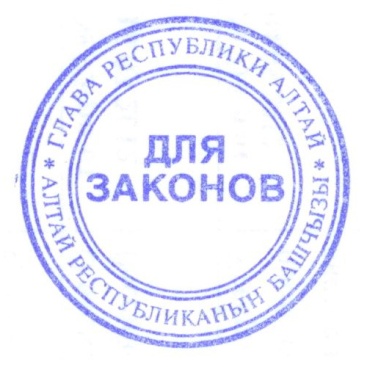 Председатель 						       Глава Республики Алтай,Государственного Собрания - 			       Председатель ПравительстваЭл Курултай Республики Алтай 			       Республики Алтай                  В.Н. Тюлентин                                                     А.В. Бердников г. Горно-Алтайск18 декабря 2017 года                                                                                             № 62-РЗ